HOLIDAY/SEASONAL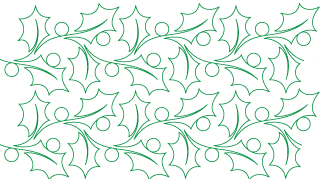 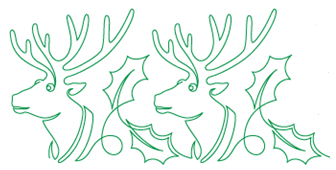 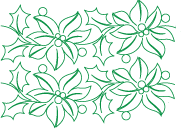 	Feliz Navidad			       Holly - FN			          Prancer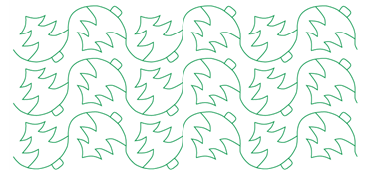 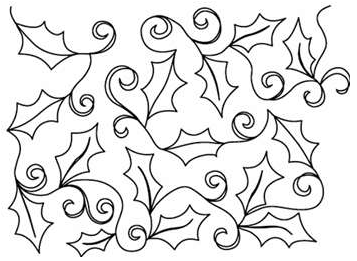 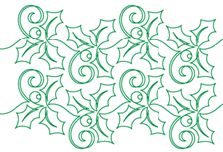       Holiday Garland			   Christmas Trees*		       Holly Swirls*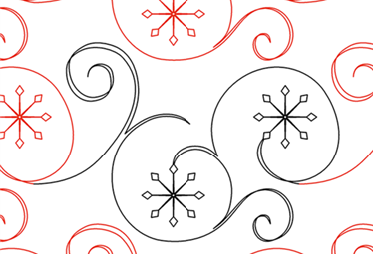 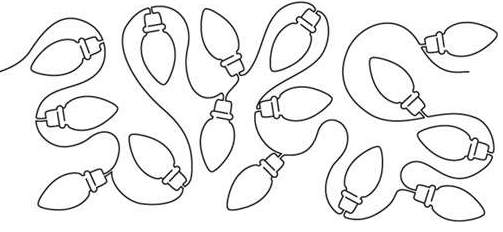 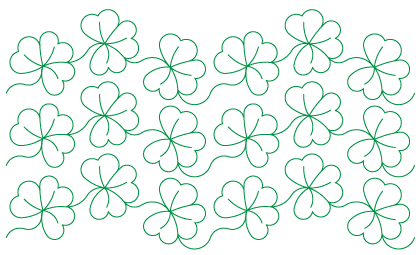 	       Clover			    Christmas Lights		 Twinkling Snowflakes*      						          String*			               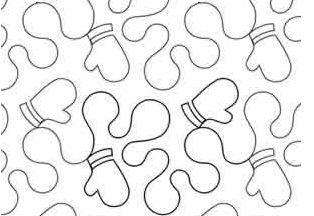 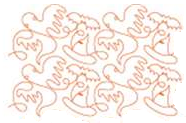 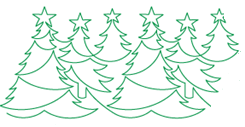       Mitten Meander			     Chritmas Forever			Fright Night*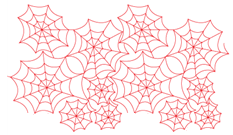 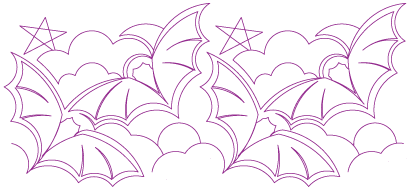 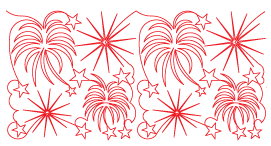 	  Fireworks*			         Gotham				  Spider Web*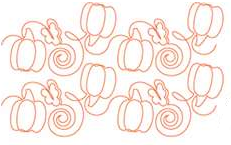 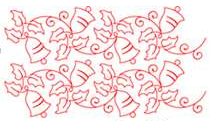 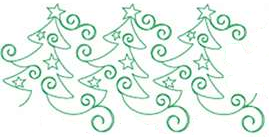       Christmas Whimsy			   Deck the Halls			       Pumpkin Patch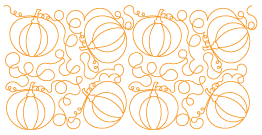 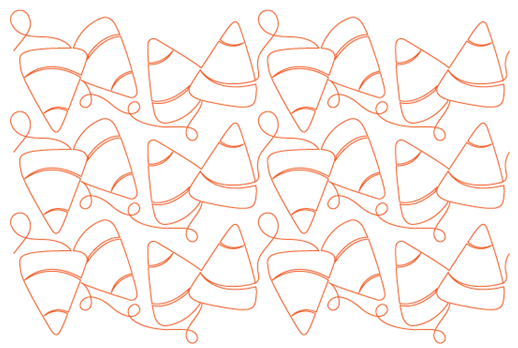 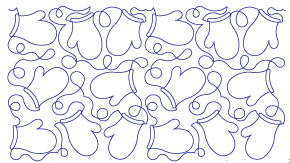 	  Mittens				    Candy Corn				Pumpkins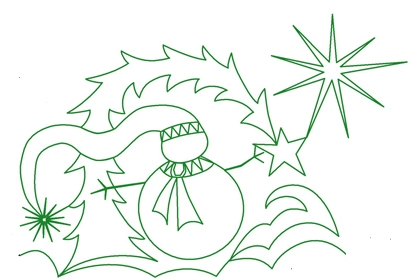 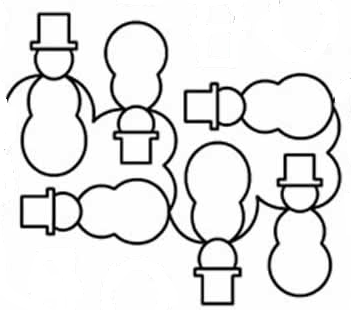 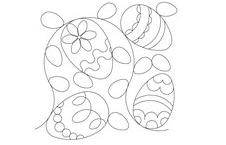 	Easter Eggs			          Gentlemen Snowman		    Snowman w/Tree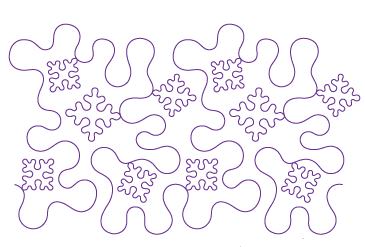 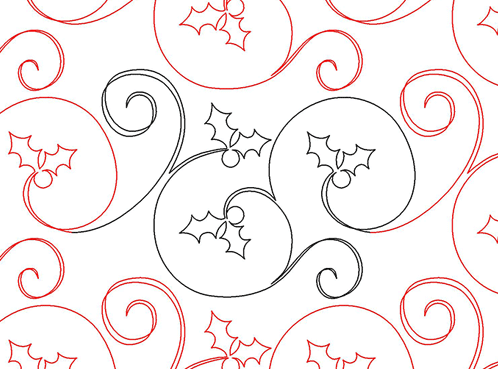 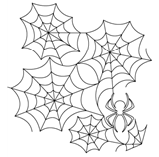  Spider Web w/Spider*			 Twinkling Holly*				Blizzard*